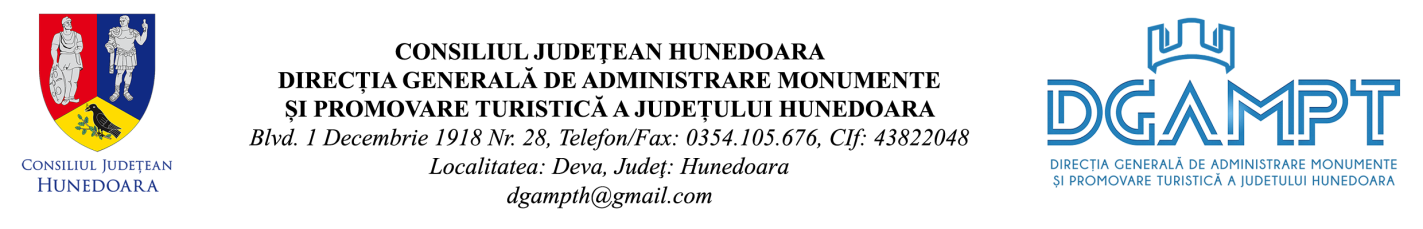 Nr.2648/30.08.2022ANUNȚ DE PARTICIPAREInformații despre Autoritatea contractantăDenumire: Direcția Generală de Administrare Monumente și Promovare Turistică a Județului HunedoaraAdresă: b-dul, 1 Decembrie 1918, nr.28, Municipiul Deva, jud.HunedoaraTelefon: +40 354105676, e-mail: dgampth@gmail.com, URL: www.dgampt.ro,Responsabil achiziții publice, persoana de contact: Roxana Adela JULA.Obiectul contractului: „Servicii suport pentru organizarea evenimentului SĂRBĂTOAREA NAȚIONALĂ DE LA ȚEBEA ”– cod CPV 79952000-2 Servicii pentru evenimente (Rev. 2).	Durata contractuluiValabilitatea contractului începe de la semnarea acestuia de către părți și durează pȃnă la finalizarea activităților pentru care s-au angajat partenerii.Contractul nu va fi considerat terminat până când părţile nu şi-au îndeplinit toate obligaţiile asumate  prin  contract. Valoarea estimată a contractuluiValoarea maximală estimată a serviciilor/activităților care vor fi prestate pentru derularea contractului este de 11.200,00 lei, TVA inclus.Sursa de finanțareBugetul propriu al DGAMPT Hunedoara.Documente solicitate, condiții de participareFormular nr. 1 – Formular de Informații generaleFormular nr. 2 -  Declaraţie privind neîncadrarea în prevederile art. 164, 165 și 167 din Legea nr 98/2016 privind achiziţiile publiceFormular nr. 3 – Declaraţie privind neincadrarea in prevederile art.59-60 din Legea nr 98/2016 privind achizitiile publice  (evitarea conflictului de interese)Formular nr. 4 - Declaraţie pe propria raspundere privind respectarea legislatiei din domeniile mediului, social şi al relaţiilor de muncăCertificat de înregistrare fiscalăPrezentare propunere financiarăTermenul limită de depunere a ofertelorOferta se va depune la adresa Autorității contractante: blvd. 1 Decembrie 1918, nr.28, Municipiul Deva, jud.Hunedoara, până cel târziu la data de 02.09.2022, ora 1200.	Deschiderea ofertelor: 02.09.2022, ora 1300, la sediul autorității contractante.Limba sau limbile în care trebuie redactate oferteleOfertele se vor redacta în limba română.Perioada de timp în care ofertantul trebuie să își mențină oferta valabilăTermen de valabilitate al ofertei: minim 30 zile de la data limită stabilită pentru depunerea ofertelor.Criteriul de atribuire al contractului de achizițiePrețul cel mai scăzutGaranții solicitateGaranția de bună execuție – NU ESTE CAZUL.Cu deosebită considerație,				Director General,    Radu BARB	Serviciul Administrare Monumente,    	   Resurse Umane și Administrativ 				                               Șef Serviciu, 				               	       Doinița Maria BĂLĂNESC			    Întocmit,    Inspector de specialitate										       Adela Roxana Jula